Care and Repair – Referral formAge Action’s Care and Repair does small DIY jobs for older people to help them maintain their homes and their independence. Signed by referrer: ______________________	Date:	_________________________Consent from clientAge Action requires your consent to process your details for the purposes of this service. We will not share personal information outside of Age Action without your permission and we will delete personal information after two years from the last time YOU contact us. Where you do not give consent, it may inhibit our ability to provide services to you.I consent to Age Action processing my personal data for the above purposes.Signed:		________________________		Date:	_________________________Print name:	________________________I hereby request that Age Action assist with the tasks outlined above. I grant permission for Age Action to contact me and my referrer (below) for this purpose using the contact details provided above. Where a representative has been named above, that person has given me permission to provide their details to Age Action and I grant permission for my representative to make arrangements for Age Action to access my home and complete the tasks outlined above. Signed:		________________________		Date:	_________________________Print name:	________________________Please return this form by email to careandrepair@ageaction.ie  or phone 0818 911 109 for other options. Age Action will make contact within one working day of receipt of completed form to discuss arrangements for carrying out the work. If you have any data protection related issues regarding the above processing activity, please contact our data protection team at info@ageaction.ie.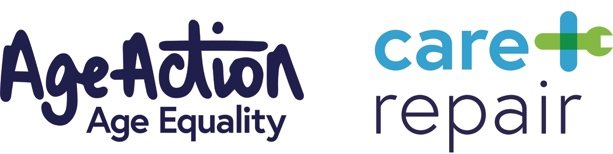 Client detailsClient detailsClient detailsClient detailsClient detailsClient detailsClient detailsName of client:Age group:45-5455-6465-74Age group:75-8485-9495+Contact detailsPhone (1):Phone (1):Phone (1):Contact detailsPhone (2, optional):Phone (2, optional):Phone (2, optional):Contact detailsEmail (optional):Email (optional):Email (optional):Contact detailsAddress:Address:Contact detailsEircode: Eircode: Hospital status (please tick)Currently in hospital:Currently in hospital:Currently in hospital:Hospital status (please tick)Recently in hospital, now at home:Recently in hospital, now at home:Recently in hospital, now at home:Hospital status (please tick)Client request is not connected to a hospital stay:Client request is not connected to a hospital stay:Client request is not connected to a hospital stay:If currently or recently in hospital, please tick the relevant hospital:University Hospital GalwayUniversity Hospital GalwayUniversity Hospital Limerick University Hospital Limerick If currently or recently in hospital, please tick the relevant hospital:Cork University Hospital Cork University Hospital Naas General Hospital Naas General Hospital If currently or recently in hospital, please tick the relevant hospital:Tallaght University Hospital Tallaght University Hospital Midlands Regional Hospital Portlaoise Midlands Regional Hospital Portlaoise If currently or recently in hospital, please tick the relevant hospital:Our Lady of Lourdes  Hospital, Drogheda Our Lady of Lourdes  Hospital, Drogheda Beaumont Hospital Beaumont Hospital If currently or recently in hospital, please tick the relevant hospital:Connolly Hospital Connolly Hospital OtherOtherIf other, give details (include any associated medical or residential units):Planned discharge date (if relevant):Job detailsShort description of work required in home:Access to homeAccess to homeAccess to homeAccess to homeAccess to homeTick who will provide Age Action access to homeClient will be at the homeNominated representative will be at the homeTick who will provide Age Action access to homeClient will provide key to Age ActionNominated representative will provide key to Age Action Nominated representative(if client is requesting that Age Action makes arrangements through a third party)Nominated representative(if client is requesting that Age Action makes arrangements through a third party)Nominated representative(if client is requesting that Age Action makes arrangements through a third party)Nominated representative(if client is requesting that Age Action makes arrangements through a third party)Nominated representative(if client is requesting that Age Action makes arrangements through a third party)Same as above:Yes:No:If no, complete the followingIf no, complete the followingIf no, complete the followingIf no, complete the followingIf no, complete the followingName:Relationship to client:Contact:Phone:Contact:Email  (optional):Referrer informationReferrer informationReferrer informationName:Role and location:Contact detailsPhone:Email: